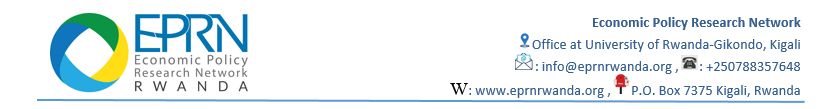 CALL FOR APPLICATION FOR VOLUNTEERS AT EPRN RWANDABackgroundThe Economic Policy Research Network (EPRN Rwanda) is a research network aiming at strengthening the capacities of individuals and organizations active in or with an interest in economic policy research and analysis. EPRN Rwanda therefore responds to economic policy gaps resulting mainly from lack of quality and informative research and the challenge of human capacity in terms of limited numbers of economic researchers and active involvement. The mission of EPRN Rwanda is to contribute to the evidence based economic policy making by providing high quality research, building capacity and creating networking opportunities.One of flagship activities of EPRN is to enhance capacities of young graduates by providing professional training and other career guidance supports and guidance. With the purpose of supporting young graduates to enhance their careers and professionalism, EPRN provides space for interested volunteers to work with EPRN as they learn the practical skills to make them more competitive on the labor market.EPRN wishes to recruit three volunteers for a period of three months renewable. Key duties and responsibilitiesThe volunteers will learn through working in various units of EPRN like: Training Unit, Research Unit, Finance Unit, Events Management Unit, etc.RequirementsThe candidate must fulfill the following minimum requirements:Bachelor degree in relevant areaFluency in English. French is an added advantageProficient in Microsoft OfficeHighly motivated with a desire to learn new skillsBeing a member to EPRN is an added advantage Facilitation to be provide by EPRNThis is a volunteering position and therefore not paid financially. EPRN will provide to the three volunteers working spaces with computers and internet at office. EPRN will also allow each volunteer to attend one professional training per month free of charge.5. Application ProcessInterested candidates are requested to submit the detailed CVs and copies of degrees at the EPRN office located at UR-CBE Gikondo (ex SFB) by not later than 19th January 2022, 11 am local time. Applications may also be sent through email: info@eprnrwanda.org (please send all documents in PDF format and indicate “Application to work as a volunteer at EPRN” in the email subject) by not later than 19th January 2022, 11 am local time.Kigali, 10/01/2022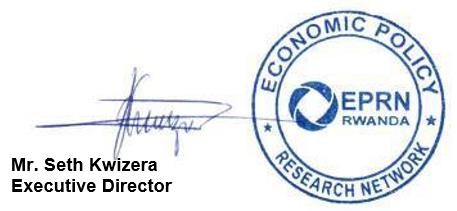 